SUPPLEMENTARY MATERIALS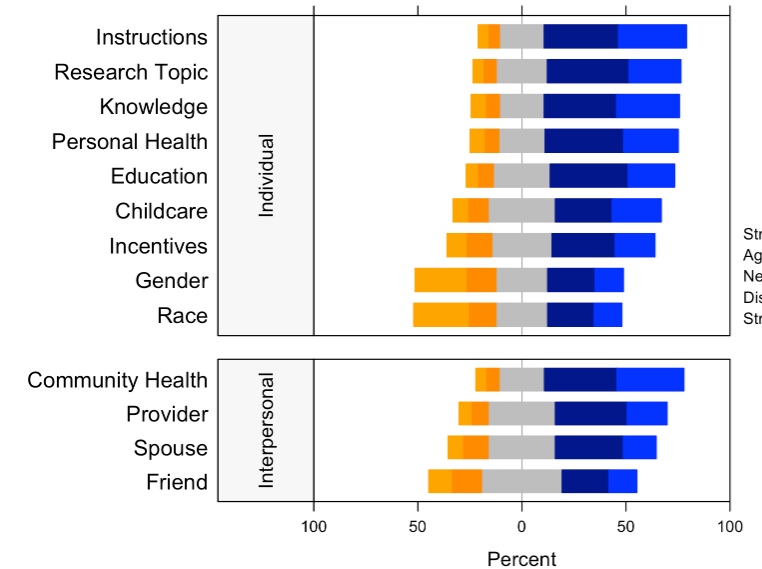 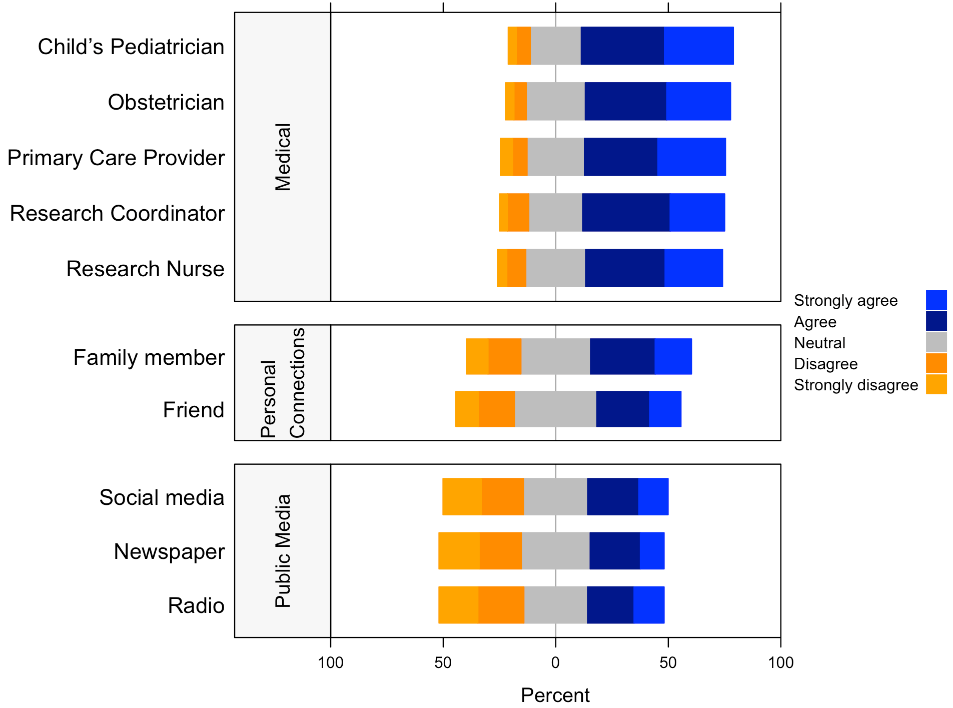 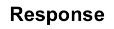 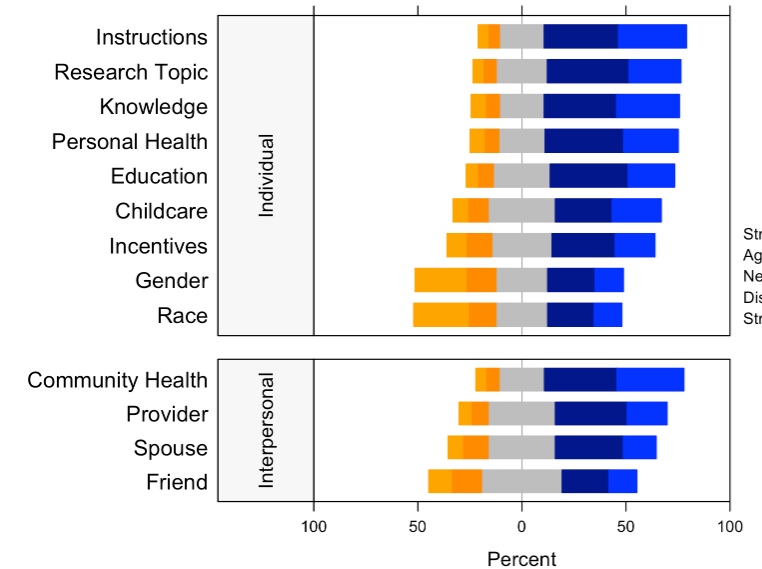 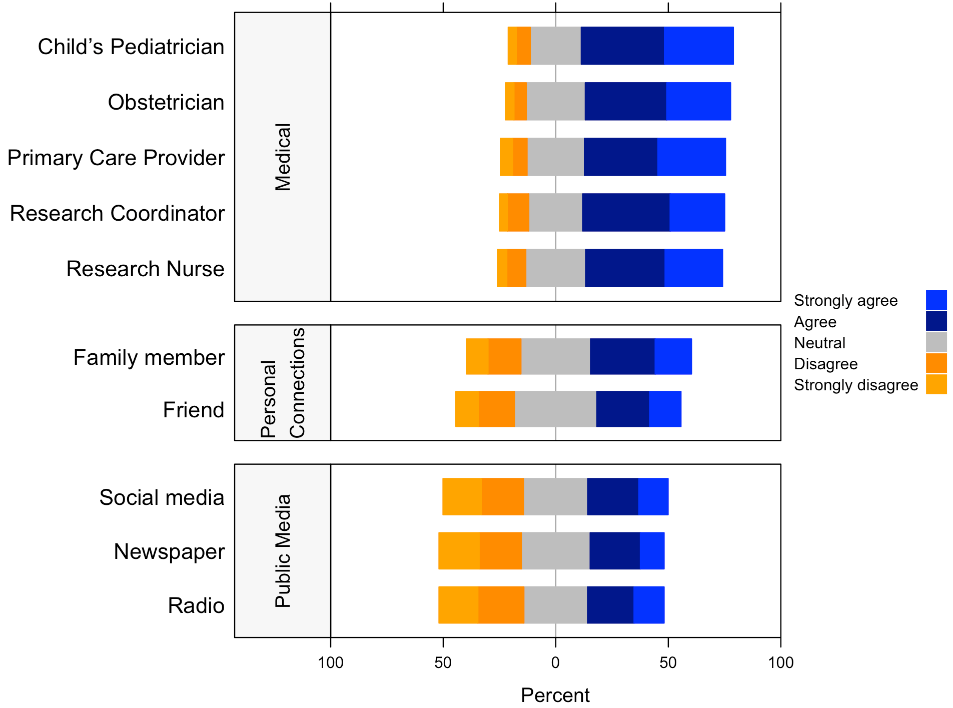 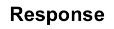 Figure 1. Individual and interpersonal factors motivating research participation. This graph shows the Likert scale of factors motivating research participation. The graph visualizes the proportion of the responses reporting strongly disagree, disagree, neutral, agree, and strongly agree towards the 13 items of factors motivating research participation. Gray stands for neutral, blue stands for positive attitude, and orange stands for negative attitude.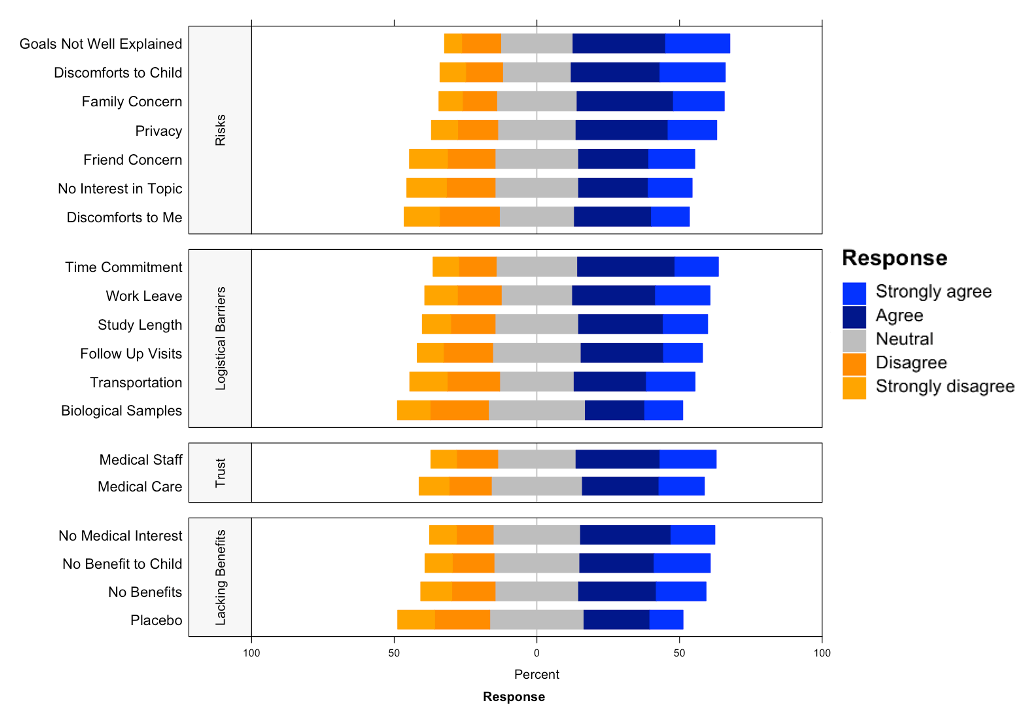 Figure 2. Barriers to research participation. This graph shows the Likert scale of barriers to research participation. The graph visualizes the proportion of the responses reporting strongly disagree, disagree, neutral, agree, and strongly agree towards the 19 items of barriers to research participation. Gray stands for neutral, blue stands for positive attitude, and orange stands for negative attitude.Figure 3. Preferred contact methods for information about a clinical research study.  This graph shows the Likert scale of preferred contact methods for information about a clinical research study. The graph visualizes the proportion of the responses reporting strongly disagree, disagree, neutral, agree, and strongly agree towards the 10 items of preferred contact methods for information about a clinical research study. Gray stands for neutral, blue stands for positive attitude, and orange stands for negative attitude.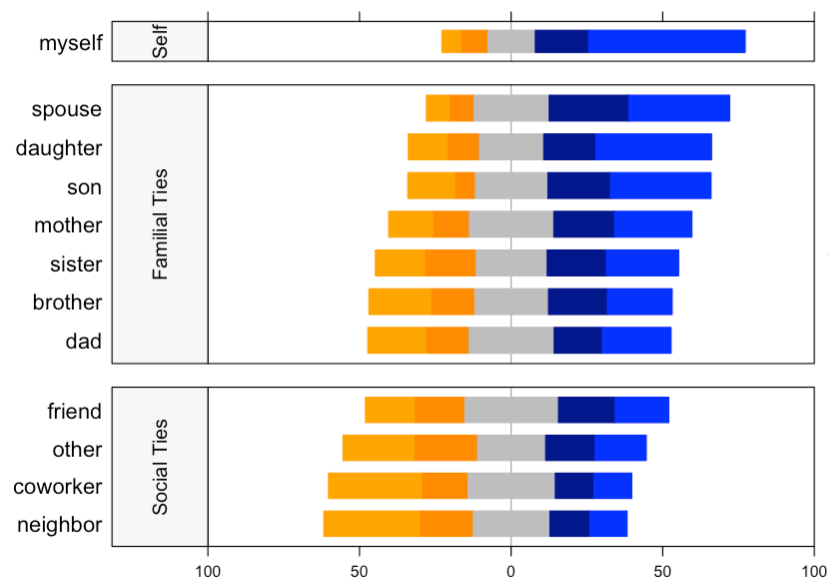 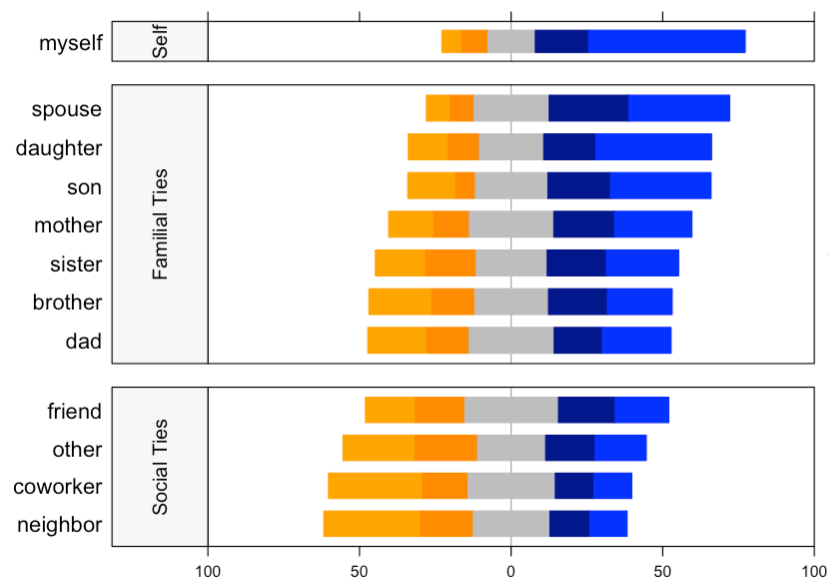 Figure 4. Familial and social relationships that influence research participation.  This graph shows the Likert scale of relationships that influence research. The graph visualizes the proportion of the responses reporting strongly disagree, disagree, neutral, agree, and strongly agree towards the 12 items of relationships that influence research participation. Gray stands for neutral, blue stands for positive attitude, and orange stands for negative attitude. 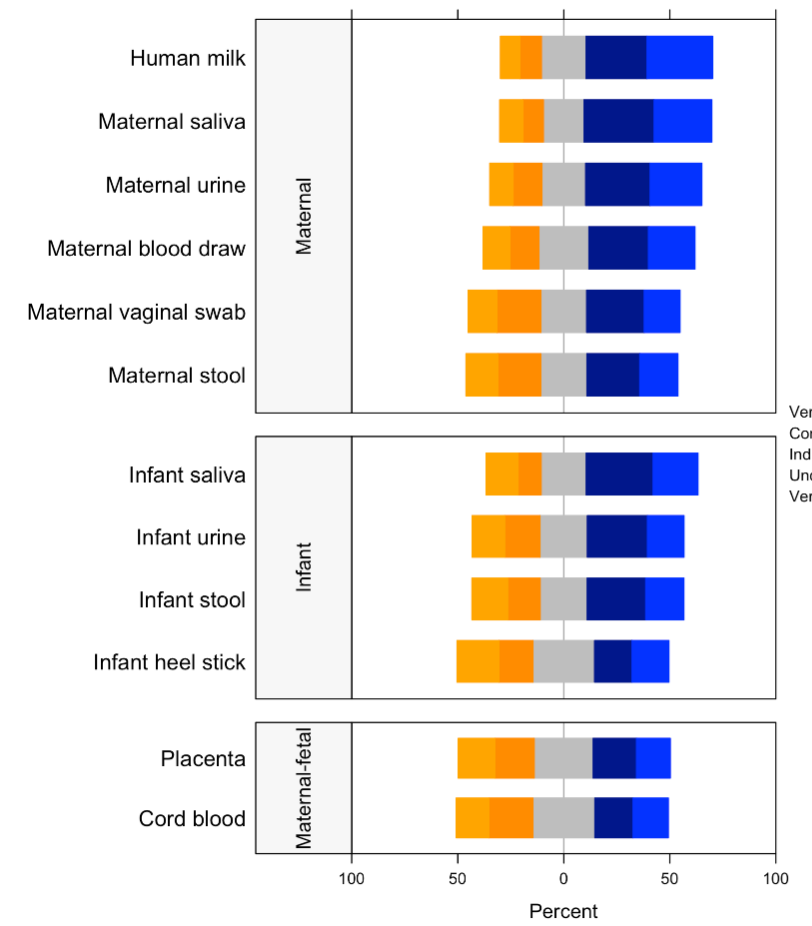 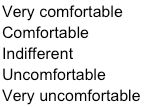 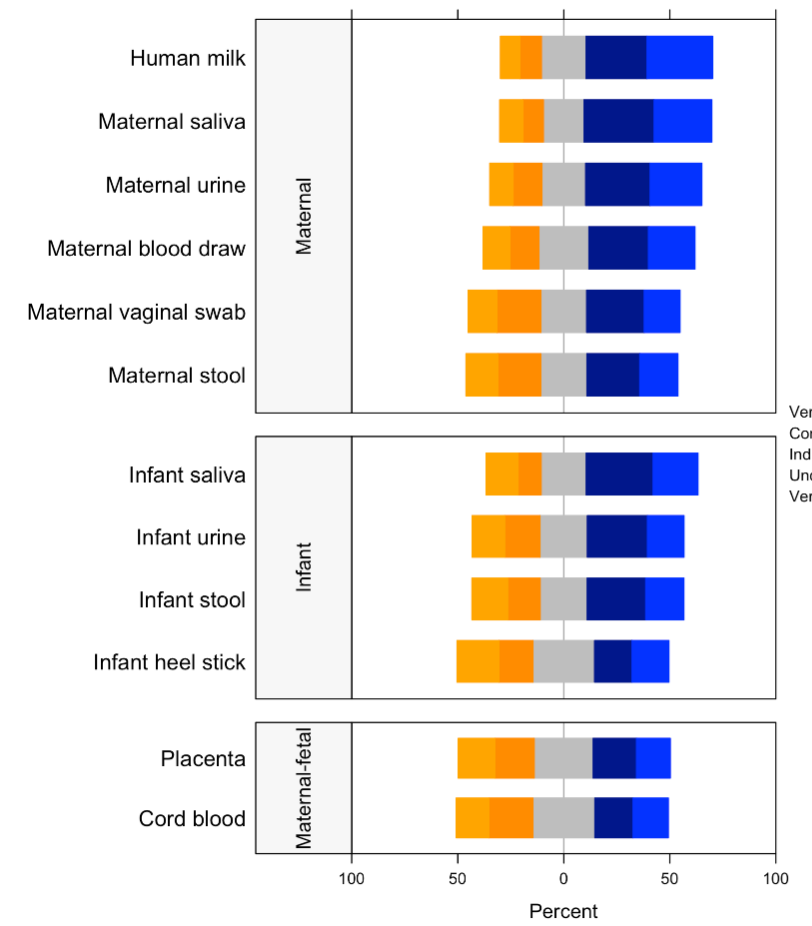 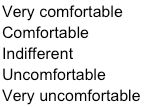 Figure 5. Comfort providing biological samples. This graph shows the Likert scale of comfort providing biological samples. The graph visualizes the proportion of the responses reporting very uncomfortable, uncomfortable, indifferent, comfortable, and very comfortable towards the 19 items of comfort providing biological samples. Gray stands for neutral, blue stands for positive attitude, and orange stands for negative attitude.Table 1: Research Participation1Only respondents who have experience of participation in research will answer these questions.Table 2. Digital and Social Media PreferencesCharacteristicFrequency (n)Percent (%)Previously Asked to Participate in ResearchYesNo18534834.765.3Previous Research ParticipationYesNo12940424.275.8Participation in Research Related to Pregnancy1Yes7460.2No4939.8Previous Research Topics1Allergy and immunology3728.7Pain relief3023.3Diabetes2922.5Genetics2519.4Nutrition and physical activity2519.4Psychiatry and behavioral sciences2519.4Cancer2217.1Neurology2217.1Obesity and weight loss2015.5Cardiovascular health1814.0Other107.8Gastrointestinal diseases97.0CharacteristicFrequency (n)Percent (%)Preferred Form of CommunicationText30356.8Email29655.5Call18033.8Mail9818.4Electronic medical record portal messaging489.0Other61.1Preferred Time of DayMornings24646.2Afternoons22442.0Lunch20738.8Evenings10118.9Smart Phone BrandApple36768.9Samsung9117.1LG438.1Other152.8HTC101.9No smart phone61.1Nexus10.2Smart Phone UsePersonal use only27251.0Work use only356.6Both226 42.4Social Media AppsFacebook23143.3Instagram16931.7TikTok499.2Snapchat366.8Twitter275.1Other142.6Reddit71.3Use of Pregnancy-related AppsYes38171.5No15228.5Use of Breastfeeding-related AppsYes24245.4No29155.6